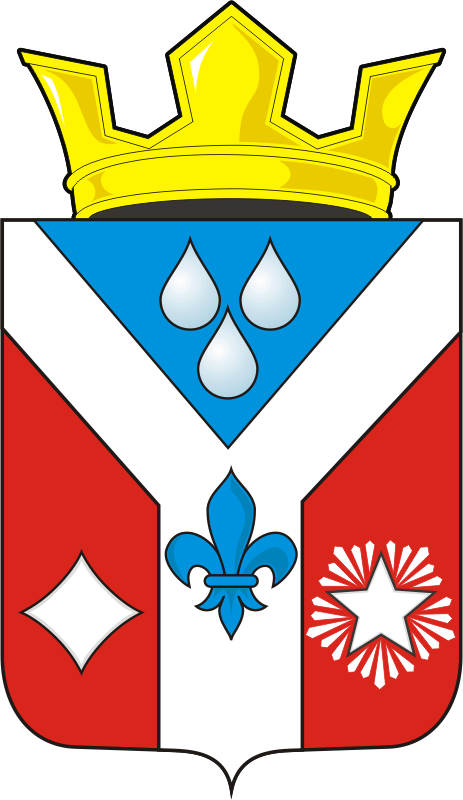 АДМИНИСТРАЦИЯ ГАВРИЛОВСКОГО СЕЛЬСОВЕТА САРАКТАШСКОГО РАЙОНА ОРЕНБУРГСКОЙ ОБЛАСТИП О С Т А Н О В Л Е Н И Е_________________________________________________________________________________________________________10.03.2020                с. Гавриловка                                      № 16-пОб организации пропуска  весеннего паводкана территории Гавриловского сельсоветав 2020 годуВ целях снижения риска возникновения чрезвычайных ситуаций, связанных с весенним половодьем, а также уменьшения последствий при их возникновении, обеспечения защиты населения и объектов экономики от паводка на территории Гавриловского сельсовета в 2020 году1.Утвердить состав паводковой комиссии. (Приложение № 1)1.1. Паводковой комиссии осуществлять общее руководство работами по предупреждению и ликвидации ЧС, возникающих в паводковый период.2. Утвердить план инженерно-технических мероприятий по подготовке к весеннему паводку и ликвидации его последствий в 2020 году на территории Гавриловского сельсовета. (Приложение № 2)3.Привлечь для пропуска паводковых вод технику:Трактор ДТ – 75, КФХ «Васильева С.А.» (по согласованию)Трактор ДТ – 75, КФХ «Егоров В.И.» (по согласованию)Трактор МТЗ –80, КФХ «Егоров В.И.» (по согласованию)Трактор К-700, ООО «Саракташхлебопродукт» (по согласованию)4.Контроль за исполнением постановления оставляю за собой.Глава Гавриловского сельсовета                                                Е.И. ВарламоваРазослано: прокурору района, руководителям организаций и учреждений, в дело.СОСТАВпаводковой комиссии1. Егоров В.И. – глава КФХ «Егоров В.И.», тел. 24-0-312. Варламова Е.И. – глава Гавриловского сельсовета, тел. 24-4-88;3. Ишкуватов Х.Г. – директор МОБУ «Гавриловская СОШ», тел. 24-4-47;4. Полякова Н.И. – зав. Гавриловским ФАП, тел. 24-4-31;5. Васильев С.А.– глава КФХ «Васильева С.А.», тел. 24-4-65;ПЛАНинженерно-технических мероприятий по подготовке к весеннему паводку и ликвидации его последствий в 2020 году на территории  Гавриловского сельсоветаПриложение № 1 к постановлению администрации Гавриловского сельсовета от 10.03.2020 г. № 16-пПриложение № 2 к постановлению администрации Гавриловского сельсовета от 10.03.2020 г. № 16-п№п/пНаименование мероприятийСрок исполненияОтветственные исполнители1.В период прохождения паводка организовать наблюдения за таянием снега, уровнем воды в водоемахмарт- апрель Варламова Е.И. – глава Гавриловского сельсовета2. Обеспечить аварийный запас ГСМ, топлива для котельных, финансовых ресурсов для проведения паводка и ликвидации его последствийдо 5 апреляВарламова Е.И.-  глава Гавриловского сельсоветаВасильев С.А. –глава КФХ «Васильева С.А.» (по согласованию)3.Ликвидировать искусственные сооружения, препятствующие пропуску паводковых воддо 5 апреляВарламова Е.И. – глава Гавриловского сельсоветаЕгоров В.И. – глава КФХ «Егоров В.И.»4. Организовать и провести обследование линий электро-передач и связи, дорог и водопропускных труб, принять меры по их очистке, ремонту и дополнительному укреплениюдо 8 апреляВарламова Е.И. – глава Гавриловского сельсовета5.Провести мероприятия по очистке от снега улиц, водоотводных каналов, обеспечить сброс снега с крыш домов и зданий, соблюдая безопасность работдо 5 апреляВарламова Е.И. – глава Гавриловского сельсоветаруководители организаций и учреждений сельсовета6.Изготовить памятки по осуществлению действий населения во время весеннего паводкамартадминистрация сельсовета7Провести подворный обход граждан, проживающих на территории МО Гавриловский сельсоветмартадминистрация сельсовета